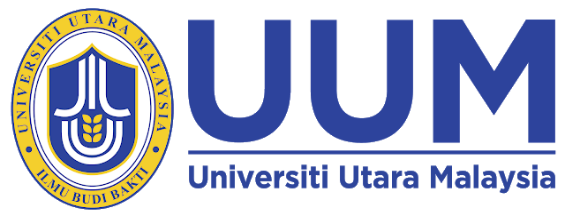 KOLEJ UNDANG-UNDANG, KERAJAAN DAN PENGAJIAN ANTARABANGSABORANG PENYELIAAN LATIHAN ILMIAHNama: ____________________________________________________________________________Matrik: ___________________ No. Tel: _________________  Program: _______________________Tarikh Perjumpaan: ______________Cadangan Tarikh Perjumpaan Seterusnya: _________________Perkembangan Terkini: __________________________________________________________________________________________________________________________________________________________________________________________________________________________________________________________________________________________________________________________________________________________________________________________________________________________Cadangan Pembaikan: __________________________________________________________________________________________________________________________________________________________________________________________________________________________________________________________________________________________________________________________________________________________________________________________________________________________Tindakan Selanjutnya: __________________________________________________________________________________________________________________________________________________________________________________________________________________________________________________________________________________________________________________________________________________________________________________________________________________________Tandatangan Pelajar: ____________________ Tandatangan Penyelia: ________________________Tarikh: ________________________________ Tarikh: _______________________________________________________________________________________________________________________**Borang ini hendaklah diisi oleh pelajar pada setiap kali selepas sesi penyeliaan